MEETING MINUTES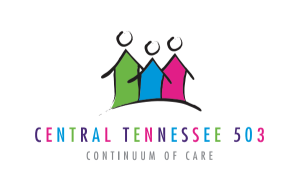 Attendees: Attendees: Attendees: Dawn TaylorRae SanchezBrooke Osborne          Kimberly PoffDaniel MooreDonald MayJayson Karst               Cindy WaltonJohn SandersKevin RiggsLinda Crockett             Phyllis ViltzLindsi GreenPhyllis ViltzSally Phillips                KathleensSherri AllenTeresa PrinzoValarie GuzmanVhatvhharric3Katrina BussellTena                            Tara BGreg KeelingShanley DeignanI PHONE????Location:  Zoom MeetingLocation:  Zoom MeetingLocation:  Zoom MeetingDate:           04/21/22                                                                                      Time:  11:06Date:           04/21/22                                                                                      Time:  11:06Date:           04/21/22                                                                                      Time:  11:06Facilitator:  John SandersFacilitator:  John SandersFacilitator:  John Sandersoutlines:Discussion:Rae encouraged everyone to go to the website and review it to see what needs to be updated, added or changed.  Also, she encouraged everyone to join a committee.Minutes were not sent out ahead of time from the last meeting so they will be sent out for next meeting for approval.John introduced new participants to the group.Rae encouraged everyone to go to the website and review it to see what needs to be updated, added or changed.  Also, she encouraged everyone to join a committee.Minutes were not sent out ahead of time from the last meeting so they will be sent out for next meeting for approval.John introduced new participants to the group.Meeting Content John: COC lead will be changed from CHP to Franklin Community Development sometime in December and we will be changing things in ESNAPS.  He also reminded us that we might be monitored this year and to be prepared.Rae Discussed about CE training.  After transition happens, we will have more training for coordinated entry project.  We were fully funded for our CE project.  We were the only COC fully funded by HUD. Someone from MISI will be in touch with us some time to start this training. Lynn Holt retired from HUD and there is not currently a replacement.  There is currently no one in his position.Jayson Karst PIT Count all of the numbers are not completed yet.  Sherri and Deb did the shelter numbers. Valarie did the count out of Montgomery County. He showed his screen with a 49% decrease in our COC.  There are 11 counties that didn’t show up at all in the report but should have had some numbers. Rae will make sure the final count is complete.John discussed PIT Count Committee and encouraged people to join the committee for next year.John also discussed the Executive Steering Committee for the 3, 5 and 10 year committee.  Dawn Taylor has taken the lead role on this committee to help set these goals.  5-8 people need to be on this committee.  Please contact Dawn at dawn@familycenter.org to join.Also, we need someone willing to take notes at each committee meeting also, at the quarterly meeting.  Dawn Taylor is taking notes at this meeting but would like to have someone else take this over.The next meeting will be August 18th and we hope that would be an in person meeting.  We have a possible location in Dickson at the Centerstone location.Rae started we submitted our application under our new lead agency.  FCD is going to be the one who will be writing our application this year so we need to have our application in their name.Rae has requested we invite people to these meetings; we have a good turn out to our meetings but there are some communities are not representative in our meeting.  We need to have everyone at the table to really end homelessness.Rae will send out the minutes and requested we do an email vote so we do not have do it at the meeting and can focus on the meeting topics for that meeting.HUD is working on the grant agreements.  They are working on the ones who were ending in January first and then will work their way to the ones that are due now. John Moved to adjourned the meeting.  Seconded by Clark.  The meeting was adjourned at 11:44.John: COC lead will be changed from CHP to Franklin Community Development sometime in December and we will be changing things in ESNAPS.  He also reminded us that we might be monitored this year and to be prepared.Rae Discussed about CE training.  After transition happens, we will have more training for coordinated entry project.  We were fully funded for our CE project.  We were the only COC fully funded by HUD. Someone from MISI will be in touch with us some time to start this training. Lynn Holt retired from HUD and there is not currently a replacement.  There is currently no one in his position.Jayson Karst PIT Count all of the numbers are not completed yet.  Sherri and Deb did the shelter numbers. Valarie did the count out of Montgomery County. He showed his screen with a 49% decrease in our COC.  There are 11 counties that didn’t show up at all in the report but should have had some numbers. Rae will make sure the final count is complete.John discussed PIT Count Committee and encouraged people to join the committee for next year.John also discussed the Executive Steering Committee for the 3, 5 and 10 year committee.  Dawn Taylor has taken the lead role on this committee to help set these goals.  5-8 people need to be on this committee.  Please contact Dawn at dawn@familycenter.org to join.Also, we need someone willing to take notes at each committee meeting also, at the quarterly meeting.  Dawn Taylor is taking notes at this meeting but would like to have someone else take this over.The next meeting will be August 18th and we hope that would be an in person meeting.  We have a possible location in Dickson at the Centerstone location.Rae started we submitted our application under our new lead agency.  FCD is going to be the one who will be writing our application this year so we need to have our application in their name.Rae has requested we invite people to these meetings; we have a good turn out to our meetings but there are some communities are not representative in our meeting.  We need to have everyone at the table to really end homelessness.Rae will send out the minutes and requested we do an email vote so we do not have do it at the meeting and can focus on the meeting topics for that meeting.HUD is working on the grant agreements.  They are working on the ones who were ending in January first and then will work their way to the ones that are due now. John Moved to adjourned the meeting.  Seconded by Clark.  The meeting was adjourned at 11:44.Next Scheduled MeetingAugust 18th August 18th 